№ 5								   01 февраля 2019 годаПОСТАНОВЛЕНИЕОб утверждении проектов организации дорожного движения на автомобильных дорогах общего пользования местного значения на территории Зеленогорского сельского поселения            В соответствии с Федеральным законом от 06.10.2003 № 131-ФЗ «Об общих принципах организации местного самоуправления в Российской Федерации», на основании статьи 21 Федерального закона от 10.12.1995 №196-ФЗ «О безопасности дорожного движения» (с изменениями), руководствуясь Уставом муниципального образования «Зеленогорское сельское поселение»,  с целью оптимизации методов организации дорожного движения на автомобильных дорогах общего пользования местного значения или на отдельных их участках для повышения пропускной способности и обеспечения безопасности движения транспортных средств и пешеходов на территории Зеленогорского сельского поселения администрация муниципального образования «Зеленогорское сельское поселение» ПОСТАНОВЛЯЕТ:      1. Утвердить прилагаемые Проекты организации дорожного движения на автомобильных дорогах общего пользования местного значения на территории Зеленогорского сельского поселения Моркинского района Республики Марий Эл согласно Перечня (Приложение №1).       2. Обнародовать настоящее постановление на информационных стендах администрации Зеленогорского сельского поселения  и разместить на официальном сайте поселения.       3.  Настоящее постановление вступает в силу с момента его опубликования.             4.  Контроль за исполнением настоящего постановления оставляю за собой.Глава администрации МО«Зеленогорское сельское поселение»				Ю.Н.АнтюшинПриложение №1 к Постановлению администрации Зеленогорского сельского поселения№ 5 от 01.02.2019Перечень Проектов организации дорожного движения на автомобильных дорогах общего пользования местного значения на территории Зеленогорского сельского поселения Моркинского района Республики Марий Эл«ЗЕЛЕНОГОРСК ЯЛ КУНДЕМ»МУНИЦИПАЛЬНЫЙ ОБРАЗОВАНИЙЫН АДМИНИСТРАЦИЙЖЕ ___________________________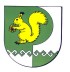  «АДМИНИСТРАЦИЯ МУНИЦИПАЛЬНОГО ОБРАЗОВАНИЯ «ЗЕЛЕНОГОРСКОЕ СЕЛЬСКОЕ ПОСЕЛЕНИЕ»__________________________№ п/пНаселенный пунктНаименование улицУтверждено1п. Зеленогорскул. Советская26.08.20152п. Зеленогорскул. Комсомольская26.08.20153п. Зеленогорскул. Больничная26.08.20154п. Зеленогорскул. Спортивная26.08.20155п. Зеленогорскул. Тельмана26.08.20156п. Зеленогорскул. Мира26.08.20157п. Зеленогорскул. Школьная26.08.20158п. Зеленогорскул. Заозерная26.08.20159п. Зеленогорскул. Лесовозная26.08.201510п. Зеленогорскпереулок от ул. Советская до ул. Больничная26.08.201511п. Зеленогорскпереулок от дома № 2 ул. Спортивная до дома № 3 по ул. Складская26.08.2015